En caso de que su hijo sufra alguna anomalía, debe informar de esta y adjuntar a la inscripción un informe médico.De lo contrario, sino lo hiciera la Dirección del  Campus no tendrá la obligación de responder sobre ello.Firma del padre, madre o tutor: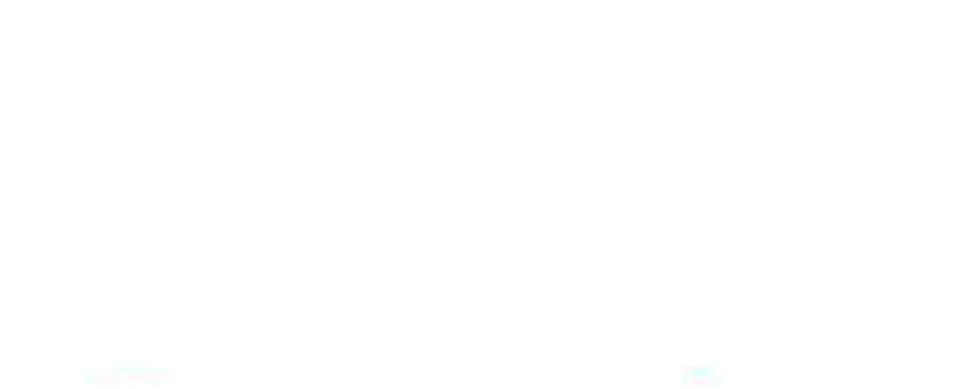 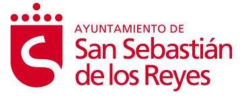 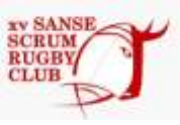 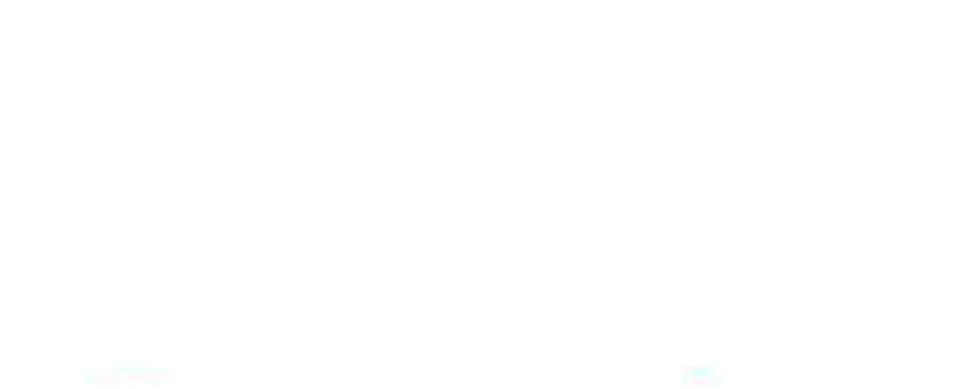 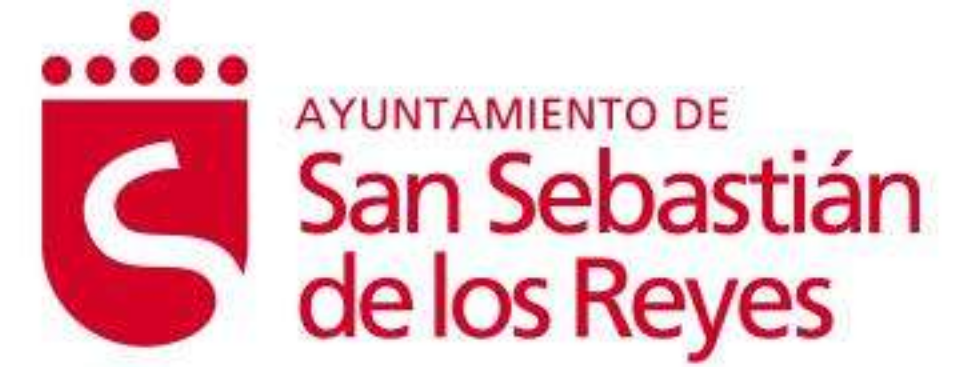 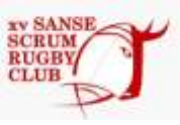 NOTA: Las cancelaciones de las matrículas solo se podrán hacer si se presenta un parte médico que certifique que el niño/a está incapacitado para realizar la actividad. Además del parte por escrito, para poder recibir el importe total del curso el niño/a deberá pasar consulta por los servicios médicos del Club que certificarán esa imposibilidad.Por el contrario si por algún otro motivo el padre/madre o tutor quisiera anular la matrícula podrá hacerlo pero no se le devolverá el dinero. Del mismo modo, se permitirá realizar una permuta con cualquier otr@ chic@ con al menos 3 días de antelación del inicio del Campamento.Rugby&Values Summer Camp no es un campus de tecnificación de Rugby sino un campamento de verano por lo que está abierto a todos los públicos; a nóveles, iniciados o jugador@s de Rugby en categoría femenino y masculina.Rugby&Values Summer Camp se acoge al derecho de anular el servicio en caso de no tener un mínimo de 15 participantes devolviendo el importe íntegro de la inscripción.ENFERMEDADESEnfermedades padecidas o propensión a ellas:¿Ha sido intervenido en alguna ocasión? ¿de qué?ALERGIAS O INTOLERANCIASEspecificar con claridad a qué tiene alergia:Tratamiento en caso de reacción:OBSERVACIONES¿Sabe nadar?¿Lleva lentillas, gafas, prótesis auditivas, prótesis dentales? ¿Requiere de algún cuidado especial?AUTORIZACIÓN PARA EL USO DE IMÁGENESAUTORIZACIÓN PARA EL USO DE IMÁGENESDon/Doña:DNI:Como padre/madre o tutor de:Como padre/madre o tutor de:Autorizo al equipo de Club de Rugby XV Sanse Scrum a realizar fotografías o videos durante  las  actividades  realizadas  en  el  campamento  al  que  asiste,  y  a  utilizar  las imágenes realizadas en:-	La   realización   de   un   álbum   de   recuerdo   del campamento.-	La página web, así como folletos o cualquier otro soporte físico o audiovisual con objeto de publicidad corporativa.FIRMADO(padre, madre, tutor legal)En                                   , a            de                      2015Autorizo al equipo de Club de Rugby XV Sanse Scrum a realizar fotografías o videos durante  las  actividades  realizadas  en  el  campamento  al  que  asiste,  y  a  utilizar  las imágenes realizadas en:-	La   realización   de   un   álbum   de   recuerdo   del campamento.-	La página web, así como folletos o cualquier otro soporte físico o audiovisual con objeto de publicidad corporativa.FIRMADO(padre, madre, tutor legal)En                                   , a            de                      2015